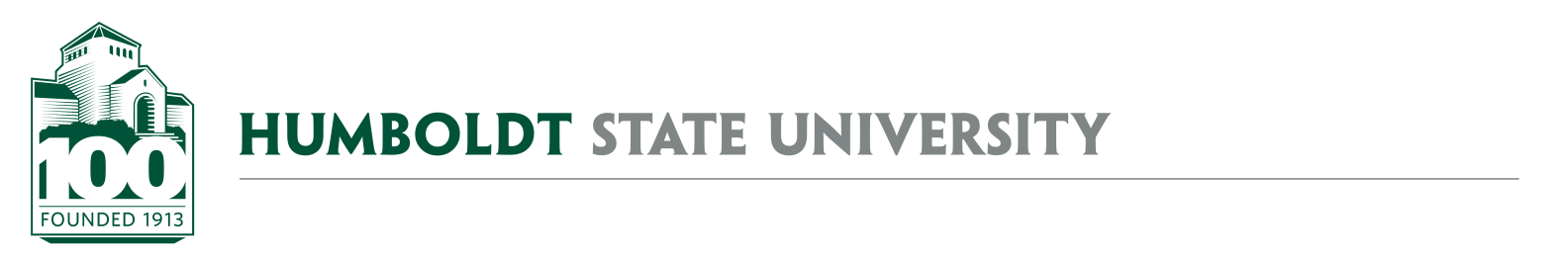 AGENDAUniversity Sports Facilities Scheduling Advisory Committee MeetingMarch 27, 2017Review Meeting NotesReports & UpdatesRedwood Bowl Track Replacement ProjectDiscuss Indoor Facility Use & Scheduling GuidelinesSet Next Meeting Date